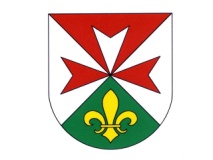 15.09.2013VELKÝ FOTBALOVÝ TURNAJMLADÝCH FOTBALISTŮ v /GROSSES FUSSBALLTURNIERDER JUNGEN SPIELER inSKALICE u ČESKÉ LÍPY(fotbalisté z partnerské obce / Fussballspieler von der Partnergemeinde Bertsdorf-Hörnitz)Projekt je spolufinancován z prostředků ERDF (Evropského fondu regionálního rozvoje – Fond malých projektů Cíl 3 2007 - 2013)prostřednictvím Euroregionu Nisa / Das Projekt wird durch das Programm der grenzüberschreitenden ZusammenarbeitZiel 3/Cil 3 der Euroregion Neisse - Nisa – Nysa gefördert.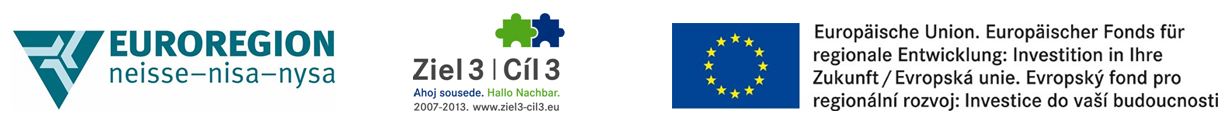 